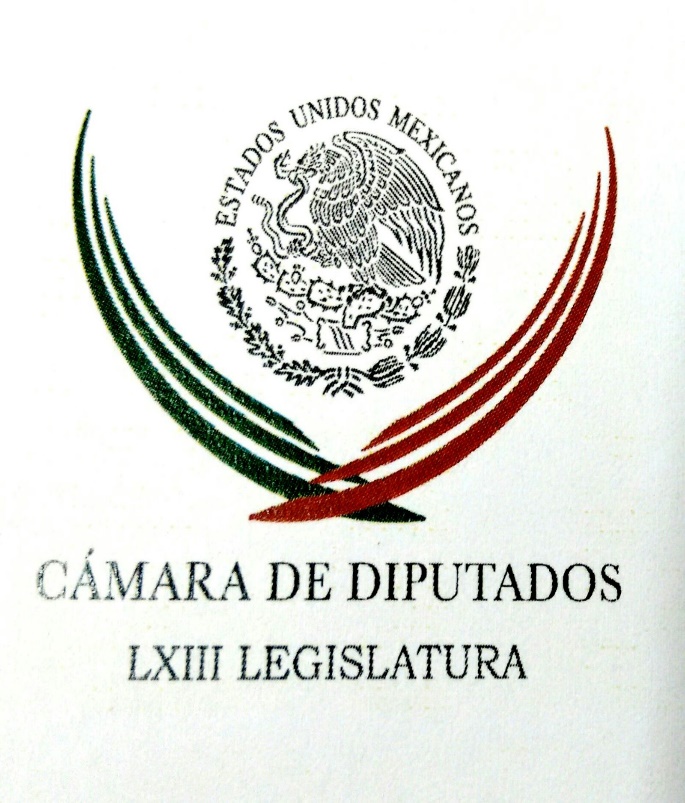 Carpeta InformativaPrimer CorteResumen: Meade desea éxito a Juárez Cisneros al frente del PRIPresume AMLO encuesta de Morena donde tiene 25% de ventaja"Así no", responde Consejo Mexicano de Negocios a las acusaciones de AMLORené Juárez Cisneros será ratificado en el PRI este viernesAnuncia ETA el desmantelamiento total de sus estructuras03 de mayo de 2018INFORMACIÓN GENERALTEMA(S): Información GeneralFECHA: 03/05/18HORA: 00:00NOTICIERO: MVS NoticiasEMISIÓN: Primer CorteESTACIÓN: OnlineGRUPO: MVS0Meade desea éxito a Juárez Cisneros al frente del PRIJosé Antonio Meade Kuribreña, candidato de la Coalición Todos por México, agradeció a Enrique Ochoa Reza su trabajo al frente del PRI en un mensaje a través de sus redes sociales.Después de que la noche del miércoles se oficializara el relevo de Enrique Ochoa y en sustitución fuera designado como presidente interino Rene Juárez Cisneros, el candidato agradeció su entrega e institucionalidad.Luego de desearle éxito a Rene Juárez Cisneros, Meade Kuribreña dijo “Estoy seguro de que su capacidad fortalecerá al partido y a nuestra campaña. ¡Vamos a ganar!”. ys/m.TEMA(S): Información GeneralFECHA: 03/05/18HORA: 06:48NOTICIERO: SDP Noticias EMISIÓN: Primer CorteESTACIÓN: OnlineGRUPO: SDP0Presume AMLO encuesta de Morena donde tiene 25% de ventajaEl candidato presidencial de la coalición Juntos Haremos Historia, Andrés Manuel López Obrador, presumió la noche de este miércoles una encuesta realizada por su propio equipo donde cuenta con una ventaja de 25 puntos sobre Ricardo Anaya.En su cuenta de Twitter, el abanderado de los partidos Movimiento de Regeneración Nacional (Morena), del Trabajo (PT) y Encuentro Social (PES) escribió:“En la encuesta de Reforma traemos 18 puntos de ventaja; en la realizada por el Comité Técnico de Morena estamos 25 puntos arriba. Les comparto esta última (…) bajo protesta de que no está cuchareada”.El estudio muestra que a la pregunta “si el día de hoy fueran las elecciones para elegir al Presidente de la República, ¿por quién votaría?”, 40.1 por ciento de los consultados contestaron que lo harán por López Obrador, mientras que 15.8 por ciento respondió que votará por Anaya Cortés.En tercer lugar aparece José Antonio Meade con 9.7 por ciento de las preferencias, mientras que Margarita Zavala tiene 3.7 por ciento y Jaime “El Bronco” Rodríguez Calderón 2.0 por ciento. ys/m.TEMA(S): Información GeneralFECHA: 03/05/2018HORA: 07:10NOTICIERO: Grupo Fórmula OnlineEMISIÓN: Primer CorteESTACION: OnlineGRUPO: Fórmula"Así no", responde Consejo Mexicano de Negocios a las acusaciones de AMLOEl Consejo Mexicano de Negocios (CNM) condenó las declaraciones de Andrés Manuel López Obrador, candidato presidencial de la coalición ' Juntos Haremos Historia', quien aseguró que varios empresarios se reunieron con el candidato panista Ricardo Anaya para buscar una alianza con el presidente Enrique Peña Nieto y el candidato del PRI, José Antonio Meade y así ganarle la contienda electoral.A través de un desplegado referido en el noticiero de Ciro Gómez Leyva, el CNM condenó "que un candidato a la Presidencia de la República recurra a ataques personales y a descalificaciones infundadas. Es preocupante que alguien que aspira a ser presidente de México denueste a quienes no comparten sus ideas". Las empresas que conforman dicha organización aseguran que las condiciones de confianza y certeza jurídica son fundamentales para preservar y promover el ahorro, la inversión, el crecimiento económico y el empleo, y advirtieron que la confianza se cultiva. No se dicta ni se obliga.Reiteraron su apertura a dialogar con todas las fuerzas políticas para buscar soluciones a los problemas que enfrenta el país y exigieron respeto. "No es denigrando ni calumniando como se establece y fortalece una relación constructiva y de confianza con el sector productivo y empresarial de México".Cabe mencionar que López Obrador declaró el pasado martes que los empresarios Alberto Bailléres González, Germán Larrea, Claudio X. González, Alejandro Ramírez y Eduardo Tricio se reunieron con Ricardo Anaya para pedirle que retire su amenaza de mandar a Enrique Peña Nieto a la cárcel a cambio de convencer a éste de apoyar la alianza que encabeza y vencer al político tabasqueño. ar/mTEMA(S): Información GeneralFECHA: 03/05/18HORA: 06:28NOTICIERO: En los Tiempos de la radioEMISIÓN: Primer CorteESTACIÓN: OnlineGRUPO: Radio Fórmula0Joaquín López-Dóriga. Esta elección podría ser la derrota más estruendosa para el PRIJoaquín López-Dóriga, colaborador: Habrá elecciones para gobernador en nueve estados, incluida la Ciudad de México, quien se apunta como el gran ganador es Morena que podría ganar cuatro, la Ciudad de México, Morelos, Morelos, Tabasco y Chiapas. El PAN con o sin alianza lo veo con ventaja en Puebla, Guanajuato, Veracruz; para Jalisco Enrique Alfaro de Movimiento Ciudadano y han dicho que Yucatán sí es para el PRI. Le hablo de un retrato de este 3 de mayo, cuando ya todos están en campaña, en algunos casos podría ser la diferencia, pero en ninguno para el PRI. De las nueve gubernaturas siete son para Morena o el Frente panista, una para Movimiento Ciudadano y la excepción es Yucatán. Esta, de ser así, sería la más estruendosa derrota del PRI en elecciones para gobernador y en ellos está el futuro de su partido, como en 2012. Duración 1´00´´, ys/m.TEMA(S): Información GeneralFECHA: 03/05/2018HORA: 07:30NOTICIERO: Enfoque NoticiasEMISIÓN: Primer CorteESTACION: OnlineGRUPO: Enfoque FakeNews: Circula encuesta de Gea-ISA sacada de contexto en redes socialesEn redes sociales y en la aplicación de mensajería instantánea “Whastsapp” circula una encuesta atribuida a Gea-ISA que pone al candidato presidencial panista, Ricardo Anaya (32%), a tan solo cinco puntos porcentuales de Andrés Manuel López Obrador (37%).El encabezado es el siguiente “repunta Anaya y se coloca a 5 puntos de AMLO según encuesta de Gea-ISA”. La publicación está fechada el 29 de abril y fue difundida por la página “mayacomunicación.com”. La encuesta no es falsa, el ejercicio sí se realizó pero está totalmente sacado de contexto.En primer lugar, la encuesta fue levantada del 1 al 3 de marzo, algo que pierde todo tipo de validez porque, como sabemos, estos sondeos son una fotografía del momento y queda claro que algo que se levantó entre el 1 y el 3 de marzo, no tendría por qué ser importante un 3 de mayo.En una segunda instancia, algo que creo que no muchos se dieron cuenta de este ejercicio: esto se realizó antes del inicio de las campañas (30 de marzo) y no solo eso al preguntarle a los encuestados por quién votarían para presidente de la república, se incluye en las opciones a Armando Ríos Piter, que como sabemos, no contenderá en esta elección.Por esta razón, su porcentaje, por más mínimo que éste sea, no solo es irrelevante, le resta credibilidad estadística porque es un candidato que no está contemplado. Obviamente, al jaguar no se le incluye en la imagen que se está viralizando pero si uno ingresa al PDF del estudio, sí aparece.En tercer lugar, algo que en su momento comentaron en verificado.mx, la encuesta de Gea-ISA, a palabras propias de su presidente ejecutivo, Ricardo de la Peña, no está midiendo intención de voto. En realidad se pregunta cuál es la segunda opción de los mexicanos en el marco de las elecciones.Pero sí hay otros escenarios donde se pregunta por la primera opción, pero en ese caso, Andrés Manuel López Obrador cuenta con 42% de las intenciones del voto y Ricardo Anaya con 36%, aunque, recordemos, esto sigue siendo inválido desde el punto de vista estadístico. ar/mTEMA(S): Información GeneralFECHA: 03/05/18HORA: 07:49NOTICIERO: SDP Noticias EMISIÓN: Primer CorteESTACIÓN: OnlineGRUPO: SDP0René Juárez Cisneros será ratificado en el PRI este viernesRené Juárez Cisneros será ratificado como presidente provisional del Partido Revolucionario Institucional (PRI) este viernes.Y aunque por estatutos, la secretaria general, Claudia Ruiz Massieu tuvo que asumir el cargo, se informó que pidió licencia temporal, según lo publica Reforma.El Consejo Político Nacional del PRI está citado para el viernes, luego de que Enrique Ochoa renunció a la presidencia del Comité Ejecutivo Nacional del tricolor, pero no se precisó el motivo. El nuevo secretario de Organización asumió el cargo de presidente en funciones del Comité Ejecutivo Nacional del PRI. En un comunicado, el tricolor dijo que "Juárez Cisneros informó que el próximo viernes 4 de mayo, en el Salón Alfonso Reyes, a las 12 del día, se llevará a cabo una Sesión Extraordinaria de la Comisión Política Permanente del Consejo Político Nacional, a fin de dar cuenta del procedimiento estatutario y tomar la protesta al nuevo Presidente en funciones del Comité Ejecutivo Nacional del PRI". ys/m.TEMA(S): Información GeneralFECHA: 03/05/18HORA: 08:05NOTICIERO: Enfoque Noticias EMISIÓN: Primer CorteESTACIÓN: OnlineGRUPO: NRM Comunicaciones 0Anuncia ETA el desmantelamiento total de sus estructurasLa organización separatista Patria Vasca y Libertad (ETA) anunció hoy su final definitivo, el desmantelamiento total de sus estructuras y da por concluida su actividad política.En un comunicado y un video entregados a la Fundación para el Diálogo Humanitario Henry Dunant, en Ginebra, el exdirigente de ETA, José Antonio Urrutikoetxea Bengoetxea, alias “Josu Ternera”, afirma que ETA no será más un agente que manifieste sus posiciones políticas. ys/m.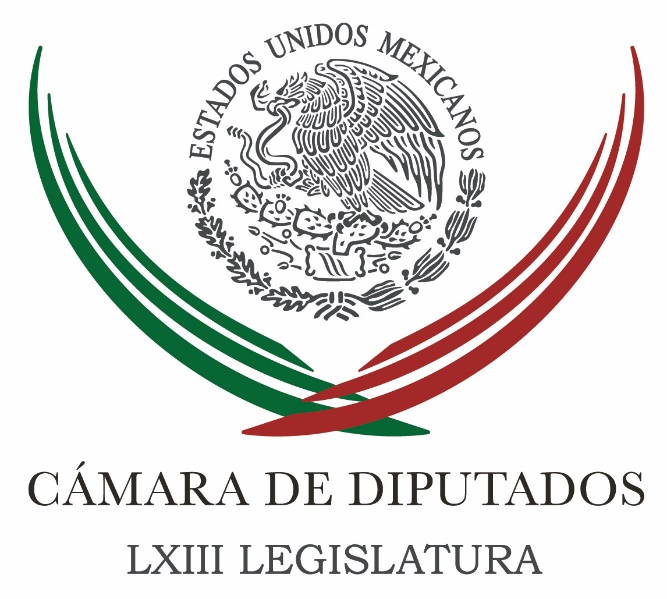 Carpeta InformativaSegundo CorteResumen:Diputados podrán verificar quórum durante presentación y desahogo de dictámenesNo habrá condiciones para un extraordinario hasta después de la elección: PRIPartido Verde busca proteger derechos de niños que viven en cárcelesImportante que personas con discapacidad vivan independientes: Peña Nieto Canciller Videgaray realiza gira de trabajo a BostonSilvano aporta mucho a mi candidatura, reconoce Meade en MichoacánEl PRI nunca falta a la unidad; seguiremos respaldando a Meade: Juárez CisnerosFalso que empresarios presionen para que dimita Meade: Rogerio AzcárragaJueves 03 de mayo 2018TEMA(S): Trabajo LegislativoFECHA: 03/05/18HORA: 00:00NOTICIERO: MVS Noticias EMISIÓN: Segundo CorteESTACIÓN: OnlineGRUPO: MVS ComunicacionesDiputados podrán verificar quórum durante presentación y desahogo de dictámenesLa Cámara de Diputados publicó en el Diario Oficial de la Federación (DOF), el decreto con los cambios a su Reglamento, cuyo fin es establecer disposiciones claras para la verificación del quórum y la terminación de las sesiones, cuando no haya suficientes congresistas en el Pleno.La norma contempla que los diputados y diputadas, podrán solicitar que se corrobore si hay o no suficientes integrantes presentes para emitir el número mínimo de votos necesarios para dar validez a sus decisiones, durante la presentación y desahogo de dictámenes, moción que hasta el momento no estaba permitida.Los ajustes al artículo 46 del Reglamento fueron promovidos por el coordinador parlamentario de la bancada del Partido de la Revolución Democrática (PRD), Francisco Martínez.Planteó que si durante la presentación de dictámenes y su tratamiento en el Pleno, algún integrante de la Legislatura solicita verificar si hay quórum, el presidente de la Mesa Directiva tendrá que atender la solicitud de inmediato.Las modificaciones contemplan que, si se acredita la falta de quórum, es decir, que en lugar no están presentes al menos 251 de los 500 parlamentarios, se decretará un solo receso de 15 minutos. Si al finalizar ese plazo persiste la falta de diputados, la sesión se levantará.El Reglamento marcaba, que el quórum legal en la Cámara podía ser verificado solo hasta el momento de la votación nominal, aun cuando fuese evidente la falta de congresistas durante la discusión de los asuntos en agenda.El último Periodo Ordinario de Sesiones de la LXIII Legislatura, que se llevó a cabo del 1 de febrero al 30 de abril del 2018, se caracterizó por el inicio de las sesiones con dos horas de retraso en promedio y con un quórum de entre 270 y 350 legisladores.En las últimas semanas de trabajo, los diputados dejaron inconclusa la votación de al menos dos dictámenes. El pasado 4 de abril cerraron la sesión de manera anticipada, cuando votaban el dictamen relativo a reformas en materia de educación militar.El 19 de abril, volvieron a terminar la sesión antes de tiempo, por la falta de quórum en el marco de la discusión de la Ley de la Agencia Nacional de Seguridad Industrial y de Protección al Medio Ambiente del Sector Hidrocarburos. ys/m.TEMA(S): Trabajo LegislativoFECHA: 03/05/18HORA: 12:10 PMNOTICIERO: MVS NoticiasEMISIÓN: Segundo CorteESTACION: OnlineGRUPO: MVS ComunicacionesNo habrá condiciones para un extraordinario hasta después de la elección: PRIEn la Cámara de Diputados, la bancada del Partido Revolucionario Institucional (PRI) manifestó que, hasta el momento, es remota la posibilidad de ir a un periodo extraordinario de sesiones.Incluso, la diputada priista Martha Tamayo, que también es vicepresidenta de la Mesa Directiva de San Lázaro, indicó que los señalamientos al respecto son meras especulaciones, pues aún no se trabaja en un acuerdo político y las condiciones propicias para ello, se generarán hasta después de la elección del 1 de julio. “Se ha especulado, pero no hay nada cierto, tendrá que haber primero un acuerdo político. Los periodos extraordinarios solo se abren habiendo dictámenes para votar, es decir, tiene que haber un acuerdo político y legislativo previo para poder aperturar un proceso extraordinario. Y desde luego que condiciones políticas no habrá hasta pasada la elección”, añadió la diputada Tamayo Morales.Por su parte, el coordinador del Partido de la Revolución Democrática (PRD), Francisco Martínez, dijo que “lo más deseable” es acordar un periodo de trabajo extra, para sacar adelante la eliminación del fuero constitucional.Expresó que es necesario empujar el consenso entre las distintas bancadas, para avalar en definitiva el tema de la supresión del fuero, incluyendo el que aplica al presidente de la República; así como temas de interés para los partidos de llamado Frente Ciudadano, es decir, el Sol Azteca, el Partido Acción Nacional (PAN) y el Movimiento Ciudadano (MC).Recalcó que el presidente de la Junta de Coordinación Política y líder parlamentario del PAN, Marko Cortés, ofreció hacer la labor necesaria de acercamiento para concretar a la brevedad un periodo extra de sesiones para abordar los temas del fuero y la reglamentación a los gobiernos de coalición. Existe confianza, agregó Martínez Neri, en que ese planteamiento pueda avanzar, pese a que la atención dentro y fuera de San Lázaro está en las elecciones de julio próximo.“Es lo más deseable, el coordinador Marko Cortés, presidente de la Junta de Coordinación Política así lo ha manifestado y creo que es un consenso. Hay un tema central que no puede quedarse así, que es el tema de la eliminación del fuero, es un tema central”, enfatizó el legislador por Oaxaca. ar/mTEMA(S): Trabajo LegislativoFECHA: 03//05/18HORA: 10:17 AMNOTICIERO: Fórmula EMISIÓN: Segundo CorteESTACION: OnlineGRUPO: FórmulaPartido Verde busca proteger derechos de niños que viven en cárcelesEl secretario General de Comunicación Social del Comité Ejecutivo Nacional, del Partido Verde, Jesús Sesma Suárez, solicitó proteger los derechos de los niños que viven con sus madres en las cárceles mexicanas, así como priorizar sus necesidades básicas como la salud, la educación y la alimentación, ya que se encuentran en una situación de desamparo que obstaculizan su desarrollo integral.De esta forma, Sesma Suárez destacó una propuesta del Partido Verde para reconocer a los menores que viven en reclusión como un grupo vulnerable, así como precisar la obligación que tiene el Estado mexicano de adoptar medidas especiales para su protección, desde que ingresan a los centros hasta el momento de su egreso.Explicó que la iniciativa también establece la creación de un Censo Nacional de Niños en Reclusión, a efecto de contar con una estadística sobre el número de menores que se encuentran viviendo en prisión junto a sus madres, y con ello poder establecer los programas básicos que les ayude en su beneficio personal.En este sentido, el ecologista destacó que el derecho a la maternidad y el derecho de los infantes a contar con el cobijo de sus madres no se aplican en todos los casos como lo mandata la Constitución, pues de los menores que viven en las distintas prisiones mexicanas, aproximadamente el 35 por ciento no asiste a la escuela."Debemos garantizar los derechos constitucionales de los menores que nacieron y viven con sus madres en las cárceles de nuestro país, debido a que no hay un reconocimiento claro de su existencia como grupo vulnerable en la legislación federal", concluyó. bmj/mTEMA(S): Trabajo Legislativo FECHA: 03/05/18HORA: 11:36 PMNOTICIERO: Notimex / 20minutosEMISIÓN: Segundo CorteESTACION: Online GRUPO: Notimex Necesario diseño de programa para resolver abasto de agua en la capital El diputado Juan Alberto Blanco Zaldívar del Partido Acción Nacional propuso que el Sistema de Aguas de la Ciudad de México (Sacmex) diseñe e impulse un programa de abasto de agua para la capital, a fin de evitar especulaciones y un posible lucro indebido del vital líquido. En un punto de acuerdo, turnado a la Comisión de la Ciudad de México, Blanco Zaldívar sostuvo que no hay falta de agua, sino una red de conexión de abastecimiento en muy malas condiciones, provocando que “en México se pierda entre el 30 y 50 por ciento del agua potable por fugas en las redes hidráulicas”. Ante esta situación planteó que el gobierno capitalino a través del Sacmex dé un adecuado mantenimiento a las instalaciones de agua potable, con el objetivo de reducir los “porcentajes de desperdicio”. En un comunicado, el legislador panista refirió que se trata de un problema recurrente en casi todas las ciudades del país, con causas prácticamente iguales: ductos viejos y deteriorados, la presión variable del agua y el suministro intermitente. Comentó que de tres años a la fecha no ha mejorado el abasto del líquido; por el contrario, se ha incrementado la falta del líquido en diferentes zonas de la Ciudad de México, derivada de la falta de inversión en el mantenimiento de las tuberías. “En lo que va del año se vive una crisis de agua, pero no se debe a la carencia del líquido, sino al pésimo estado de la red que provoca que el 40 por ciento del agua que pasa por los tubos se fugue”, aseveró. Apuntó que de los 30 metros cúbicos por segundo de agua que entran a la red hidráulica, 18 llegan a las casas y 12 se pierden en el proceso, debido a conductos dañados. Asimismo, indicó que en 286 de las mil 812 colonias y pueblos originarios de 11 delegaciones, el servicio de agua es brindado por tandeo y prevalece la desconfianza sobre la calidad del agua potable. Puntualizó que la metrópoli tiene un abasto del líquido vital diferenciado, es decir, en cada delegación se tiene una disponibilidad distinta, por ejemplo, en Magdalena Contreras se tiene una dotación de 540 litros por habitante al día, en Iztapalapa es de 235 y en Venustiano Carranza, de 203; el promedio diario por persona es de 320 litros. gh/mTEMA(S): Información GeneralFECHA: 03//05/18HORA: 13:41 PMNOTICIERO: 20 MinutosEMISIÓN: Segundo CorteESTACION: OnlineGRUPO: 20 MinutosImportante que personas con discapacidad vivan independientes: Peña Nieto El Presidente Enrique Peña Nieto destacó la importancia de que todas las personas con discapacidad puedan vivir de forma independiente y participen de forma plena en todos los aspectos de la vida. Por ello, dijo, el gobierno federal promueve su acceso a espacios físicos, transporte, información y tecnología. A través de su cuenta de Twitter @EPN, el mandatario federal reconoció la labor de las organizaciones internacionales y de la sociedad civil para promover los derechos de ese sector de la población.“En el 10° Aniversario de la Convención sobre los Derechos de las Personas con Discapacidad de la @ONU_es, reconozco la labor de las organizaciones internacionales y de la sociedad civil para promover los derechos de las personas con discapacidad”, escribió. En otro tuit, Peña Nieto aseguró que: “Di indicaciones a @CONADIS_MX, @CONAPRED e @INDAABIN de actualizar las normas para que los inmuebles del @gobmx cumplan con estándares universales de accesibilidad y a la @SFP_mx para que el Registro Único de Servidores Públicos detalle necesidades de compañeros con discapacidad”. bmj/mTEMA(S): Información GeneralFECHA: 03//05/18HORA: 00:00NOTICIERO: El Sol de México EMISIÓN: Segundo CorteESTACION: OnlineGRUPO: OMGCanciller Videgaray realiza gira de trabajo a BostonEl secretario de Relaciones Exteriores, Luis Videgaray, lleva a cabo una gira de trabajo a la ciudad de Boston, Estados Unidos, en donde sostendrá reuniones con emprendedores y científicos mexicanos radicados en Massachusetts así como con líderes del sector privado y de cámaras empresariales y con el alcalde Martin Walsh.También sostendrá encuentros con el presidente del Instituto Tecnológico de Massachusetts (MIT), Rafael Reiff así como con diversos investigadores de ese Instituto para profundizar la colaboración y el diálogo sobre la importancia de las tecnologías exponenciales, la inteligencia artificial y sus efectos en el desarrollo económico y social.En un comunicado, la Secretaría de Relaciones Exteriores precisa que esto conforme a la resolución que presentó México y aprobó la Asamblea General de la ONU que establece que este organismo deberá analizar con la participación de la academia, la sociedad civil y el sector privado, el impacto del cambio tecnológico acelerado, la inteligencia artificial y la automatización en las Metas de la Agenda 2030 para el Desarrollo Sostenible, de manera que se aprovechen las nuevas tecnologías y se reduzcan los costos potenciales de su uso.Destaca la Cancillería que México es el segundo destino para las exportaciones de Massachusetts y el tercer mercado de origen de sus importaciones. bmj/mTEMA(S): Información GeneralFECHA: 03/05/18HORA: 11:36 AMNOTICIERO: MVS NoticiasEMISIÓN: Segundo CorteESTACION: OnlineGRUPO: MVS ComunicacionesRecibe SFP más de 48 mil quejas contra servidores públicosAl destacar las acciones de la actual administración en el combate a la corrupción, la Secretaría de la Función Pública (SFP), destacó acciones para identificar faltas administrativas cometidas por servidores públicos o por particulares vinculados a faltas graves.Arely Gómez titular de la dependencia señaló que la “Administración Pública Federal ha dado pasos fundamentales para transformar los mecanismos de interacción entre gobierno y ciudadanía, a fin de favorecer la eficacia, la eficiencia y la transparencia del quehacer público”. Destacó que, del 25 de abril de 2016 al 30 de marzo del año en curso, se recibieron más de 48 mil quejas y denuncias, esto a través del Sistema Integral de Quejas y Denuncias Ciudadanas (SIDEC), que fue actualizado en noviembre pasado.Refirió que “se trata de una plataforma que registra, capta y administra peticiones, quejas o denuncias que cualquier persona puede presentar, relacionadas con deficiencias, anomalías o irregularidades cometidas por servidoras y servidores públicos o por particulares”.Lo anterior, a través de trámites vía telefónica, presencial, por correspondencia y en línea. Esto último permite aprovechar las ventajas de las tecnologías digitales.“Gracias al SIDEC, los denunciantes pueden dar seguimiento al estatus de las denuncias presentadas, mediante el número de folio que reciben cuando inician el trámite en el Sistema que, al estar en línea, se encuentra disponible en una computadora con acceso a internet”, enfatizó. ar/mTEMA(S): Información GeneralFECHA: 03/05/18HORA: 11:24 AMNOTICIERO: Quadratin MichoacánEMISIÓN: Segundo CorteESTACION: OnlineGRUPO: QuadratinSilvano aporta mucho a mi candidatura, reconoce Meade en MichoacánSilvano Aureoles y yo hemos hecho equipo muchas veces. Aporta mucho su apoyo a mi candidatura, pues ambos pensamos cómo podemos ayudar a México. Así lo expresó José Antonio Meade, candidato a la Presidencia de la República en su visita a Michoacán, respecto al respaldo que le diera el Gobernador del estado en su búsqueda por dirigir el país. “Es una amistad reflejada en trabajo de muchos años. Tenemos 15 años conociéndonos. Esta elección no es elección de destinos personales, sino de destino del país, y agradezco que Silvano piense que soy esa alternativa”, dijo. José Antonio Meade, y su esposa, Juana Cuevas, arribaron la mañana de este jueves al aeropuerto internacional de Morelia, en donde anunciará su estrategia para la protección de migrantes y presentará acciones concretas para impulsar el desarrollo de Michoacán. “Y sepan nuestros migrantes que tengo la experiencia: sé cómo defenderlos a ustedes en el exterior y cuidar a sus familias en nuestro país”, publicó el abanderado presidencial en sus redes sociales. ar/mTEMA(S): Información GeneralFECHA: 03//05/18HORA: 09:37 AMNOTICIERO: Enfoque NoticiasEMISIÓN: Segundo CorteESTACION: OnlineGRUPO: NRM ComunicacionesEl PRI nunca falta a la unidad; seguiremos respaldando a Meade: Juárez CisnerosEn entrevista para la Primera Emisión de Enfoque Noticias, René Juárez Cisneros, nuevo presidente Nacional del PRI, platicó con Mario González sobre su designación y su trabajo de cara a los comicios del 1 de julio.Juárez Cisneros reconoció la situación compleja que está viviendo el partido y aseguró que darán la lucha para lograr el éxito electoral.Dijo que son los hombres, y no las instituciones, los que fallan.Aseguró que el que haya traicionado la confianza de los ciudadanos tendrá que asumir su responsabilidad. bmj/mTEMA(S): Información GeneralFECHA: 03/05/18HORA: 13:23 PMNOTICIERO: Milenio NoticiasEMISIÓN: Segundo CorteESTACIÓN: OnlineGRUPO: MilenioInicia Comparmex campaña para promover voto ciudadanoLa Confederación Patronal de la República Mexicana en esta ciudad, anunció el inicio de la campaña Participó, voto y exijo, a través de la cual buscan despertar el interés de la ciudadanía para participar en la elección del 1 de julio.Daniel Gutiérrez Trujillo, representante del organismo empresarial, informó que muchas veces estamos acostumbrados a reclamar y exigir a las autoridades, pero en ocasiones las personas no se involucran en la votación, es por eso que ahora los están conminando a participar en esta elección.Se van a acercar a cada uno de los candidatos que estén interesados en tener una reunión con los diferentes sectores sociales y empresariales organizados para que expongan sus propuestas y fortalecerlas con la aportación de entes ciudadanos que quieren ser escuchados y atendidos  por sus representantes  que resulten electos en la votación del 1 de julio. ys/mTEMA(S): Información GeneralFECHA: 03/05/18HORA: 11:40 ANOTICIERO: Milenio NoticiasEMISIÓN: Segundo CorteESTACION: OnlineGRUPO: MilenioUsuarias ganan amparo contra diputado por bloquearlas en TwitterLa Fundación InterAmericana del Corazón México (FIC México) y dos activistas ganaron un amparo interpuesto contra el diputado del PAN, Elías Íñiguez Mejía, presidente de la Comisión de Salud, por haberlas bloqueado en Twitter al pedirle al legislador que se aprobaran diversas reformas a la Ley General para el Control del Tabaco en todo el país. Un Juez Tercero de Distrito en Materia Administrativa concedió el amparo a las representantes de las cuentas de Twitter @FICMéxico, @LibredeHumoOrg y @Mujerdemalafama al considerar que hubo violación al derecho de libertad de expresión e información pública. "La resolución del juez es un gran precedente en materia de derechos humanos y libertad de expresión" comentó Darina García Toledo, abogada de la Fundación. "Con este caso, la idea de que las redes sociales funcionan como mecanismos para ejercer la libertad de expresión como el acceso a la información se refuerza. Anteriormente, hubo un caso similar en el que un usuario fue bloqueado por un presidente municipal en Sonora. Así, poco a poco los derechos humanos amplían su campo de protección a nuevos ámbitos como son las redes sociales."Durante los meses de noviembre y diciembre de 2017, las usuarias solicitaron al diputado una reforma a la Ley General para el Control del Tabaco abogando por espacios 100 por ciento libres de humo en todo el país. Después de las publicaciones de unos tuits con cifras sobre la cantidad de muertos causados por el tabaquismo, el diputado bloqueó a las usuarias. Previo a la resolución del Juez, el diputado Íñiguez argumentó que su cuenta de Twitter era utilizada como particular y no como autoridad, por lo cual, no era un acto susceptible de ser impugnado en el amparo. Además señaló que el motivo por el cual había bloqueado a las usuarias era el constante hostigamiento que había recibido por parte de ellas. "El bloqueo por parte del diputado solo puede ser considerado un acto de intolerancia. Las usuarias fueron bloqueadas después de solicitar una reforma a la Ley con cifras y datos. Es impresionante que el diputado considere este tipo de mensajes como un hostigamiento. El bloqueo a las usuarias solo por exigir sus derechos puede ser equiparado como una represión moderna a la libertad de expresión" declaró Darina García, abogada de FIC México. El Juez analizó las pruebas presentadas por el equipo legal de FIC México y consideró que el diputado Elías Íñiguez utilizaba su cuenta de Twitter como una canal de comunicación con sus representados. Esto implica que la plataforma sirve para ejercer la libertad de expresión de los usuarios, así como un canal en el que las autoridades informan a las personas. Por último, el Juez mencionó que las opiniones de las usuarias no atentaban contra la vida privada del diputado, o que constituyeran un delito, sino que simplemente "...se advierte las opiniones que los usuario[s] quejosos realizaron en contra de su gestión como Presidente de la Comisión de Salud de la Cámara de Diputados, de ahí que este juzgador considere que no hay motivo razonable para bloquear a las quejosas...al contrario restringir el acceso y la libertad de expresión de las quejosas a la cuenta de Twitter...(es) una restricción a la libertad de expresión de las peticionarias de amparo también consagrado en el artículo 6 Constitucional". Luego de la resolución del juez, al diputado Íñiguez tiene el derecho de apelar dicha resolución en los próximos días, de lo contrario, la sentencia tendrá que ser cumplida, lo cual implica el desbloqueo de las cuentas de Twitter de las usuarias. ar/mTEMA(S): Información GeneralFECHA: 03//05/18HORA: 08:35 AMNOTICIERO: FórmulaEMISIÓN: Segundo CorteESTACION: OnlineGRUPO: FórmulaSi no pasa algo extraordinario López Obrador será presidente con más de 45 puntos: SolaDe seguir como va, de no ocurrir algo extraordinario o un error grave en su campaña, Andrés Manuel López Obrador será presidente de México al ganar la elección del 1 de julio por más de 45 de diferencia, aseguró el estratega político, Antonio Sola."Yo creo que López Obrador va a ganar la elección por más de 45 puntos; tendría que cometer un grave error en su campaña para perder, porque los mexicanos están atendiendo más que antes la conversación electoral y se verá una votación histórica", sostuvo. Aseguró que López Obrador ha mantenido su posición antisistema pero ha moderado su discurso en algunas partes, acercándolo a otro electorado. Además, compite contra malos candidatos, aunado a esto -agregó- nunca había visto tanto encono y molestia en los mexicanos."Lo que está en juego es una máquina de poder y es mucho lo que se está poniendo en juego, Dios quiera que no pase nada (…) la mesa está servida, es una elección prácticamente saldada y si no hay algo extraordinario López Obrador será presidente de México", declaró. En entrevista con Ciro Gómez Leyva, el estratega en imagen política dijo que el candidato del PRI, José Antonio Meade tiene que cambiar toda la estrategia y toda la campaña si quiere subir en las encuestas; pues está en una dinámica muy destructiva y aseguró que no cree que llegue a más de 23 puntos. Opinó que Meade Kuribreña no crece porque no está diciendo cosas interesantes para los mexicanos, además de que el discurso del miedo no está en el interés del electorado.Sobre Ricardo Anaya, candidato del PAN a la Presidencia, dijo que no está siendo un gran candidato pero tampoco lo fue Felipe Calderón; lo que pasó en las campañas del 2006 y del 2012 fue que Andrés Manuel López Obrador perdió.Insistió en que Anaya Cortés no es un fenómeno, es un candidato en ciernes y que ya es necesario que termine de definirse. bmj/mTEMA(S): Información GeneralFECHA: 03//05/18HORA: 00:00 AMNOTICIERO: El Sol de MéxicoEMISIÓN: Segundo CorteESTACION: OnlineGRUPO: OMGFalso que empresarios presionen para que dimita Meade: Rogerio AzcárragaEs falso que los empresarios estén presionando para que el candidato del PRI a la presidencia de la República, José Antonio Meade, decline a favor del panista Ricardo Anaya, como lo aseguró Andrés Manuel López Obrador, reveló el integrante del consejo directivo de la Cámara Nacional de la Industria de Radio y Televisión (CIRT), Rogerio Azcárraga.Asimismo, subrayó que los industriales no temen que triunfe López Obrador."Los empresarios no están presionando, por supuesto que no", dijo en entrevista con El Sol de México en el marco de la 59 Semana Nacional de la Industria de Radio y Televisión.El empresario insistió: "¿Quién tiene un plan para México? Todos tienen un plan político para ser electos, pero no tienen un plan para México fuerte. Lo que quiero ver es quién tiene un plan para México".Desgraciadamente, acentuó, no hay segunda vuelta en México. "El que gane puede ganar con el 30, 40%, y el 60% en contra".Por separado, el presidente del Consejo Coordinador Empresarial (CCE), Juan Pablo Castañón, negó que en el sector privado exista un complot para hacer un frente contra López Obrador. bmj/m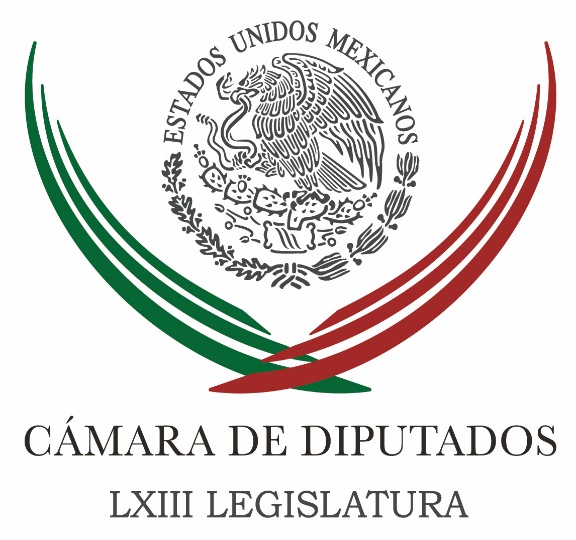 Carpeta InformativaTercer CorteResumen: No hay avance en investigación por uso de huachicol en el NAICM: PRDDiputada pide programas de detención de cáncer para mujeres indígenasMorena sí debate expropiaciones: SenadoresDestruir lo mucho que se ha avanzado suele ser muy fácil: PeñaAurelio Nuño no se va de mi campaña, pero habrá ajustes, advierte José Antonio MeadeAnaya critica a AMLO por pleito con IP: "pone en riesgo inversión"Confrontación de López Obrador con empresarios daña al país: PRI y PANDiferencias de AMLO no es con toda la cúpula empresarial, dice asesorConcamin revira a AMLO: es inaceptable que candidatos emitan Información falsaVoy a regresar a México: Napoleón Gómez Urrutia03 de mayo de 2018TEMA(S): Información GeneralFECHA: 03/05/18HORA: NOTICIERO: MVS NoticiasEMISIÓN: Tercer CorteESTACION: InternetGRUPO: MVSNo hay avance en investigación por uso de huachicol en el NAICM: PRDAngélica Melín, reportera: La Procuraduría General de la República (PGR) y la Fiscalía General de Justicia del Estado de México no han avanzado en la atención de las denuncias presentadas por el uso de combustibles robados en las obras del Nuevo Aeropuerto Internacional de la Ciudad de México (NAICM), acusó el presidente de la Comisión Especial de seguimiento a la construcción de dicha terminal aérea, Rafael Hernández. El legislador del Partido de la Revolución democrática (PRD) afirmó que la omisión en las investigaciones referidas, hace cómplices de un delito federal a los titulares de dichas instituciones.“No hay una investigación contra algún funcionario público, porque están siendo cómplices en el delito de robo de hidrocarburos, por lo menos. Omisos e irresponsables en la supervisión de las obras. Y ahí es una lista interminable de funcionarios. El Procurador del Estado de México, el Secretario de Medio Ambiente del Estado de México, el Secretario de Medio Ambiente Federal, el Procurador Medioambiental Federal y dos personajes que son claves en el desarrollo de la obra: el señor Federico Patiño, Director de Grupo Aeroportuario, y el Secretario de Comunicaciones y Transportes, Gerardo Ruiz Esparza”, lamentó. Hernández Soriano agregó que ante la nula intención de dar seguimiento a las denuncias presentadas desde noviembre del 2017, optará por reforzar la solicitud de juicio político que presentó contra el secretario Ruiz Esparza. Recordó que en suma, él y los vecinos de las zonas aledañas a la nueva terminal, afectados por las obras, han presentado 65 denuncias. Los recursos que él promovió ante PGR, abundó, son tres y tienen que ver con el tema de los combustibles robados que están abasteciendo los trabajos logísticos de la Nuevo Aeropuerto, y se han presentado elementos suficientes para comprobar esos ilícitos, aseveró. Detalló que este miércoles 2 de mayo acudió a las oficinas de la Procuraduría, donde le indicaron que las denuncias no tienen avance y tampoco se está investigando a ningún funcionario público o involucrado en la construcción. “Y pues vamos a robustecer, nosotros, la solicitud de juicio político, y tomar otro tipo de acciones ante la indolencia, la ineficacia, la ineficiencia y la actuación, omisión criminal de estos personajes públicos. Ya estamos presentando ampliación de denuncias, en el caso de utilización de explosivos”, añadió. Masn/mTEMA(S): Trabajo Legislativo FECHA: 03/05/18HORA: 15:52NOTICIERO: Notimex / 20minutosEMISIÓN: Tercer Corte  ESTACION: Online GRUPO: Notimex 0Diputada pide programas de detención de cáncer para mujeres indígenasLa diputada Karina Sánchez Ruiz se pronunció por impulsar la promoción de programas de detección de cáncer de mama en los grupos indígenas, bajo una actitud de respeto a su cosmovisión y en apego a sus idiomas. En entrevista, indicó que según un informe conjunto de la Comisión Nacional de los Derechos Humanos (CNDH) y el Centro de Investigaciones y Estudios Superiores en Antropología Social (CIESAS), las mujeres indígenas presentan el doble de posibilidades de morir por enfermedades prevenibles respecto de las que no pertenecen a pueblo originarios. El Consejo Nacional para Prevenir la Discriminación (Conapred) señala que los integrantes de los pueblos indígenas en el país enfrentan obstáculos en materia de acceso a la educación, factor que limita sus capacidades y herramientas para desarrollarse plenamente en sociedad, en particular para acceder a servicios de salud, añadió la legisladora de Nueva Alianza. Por ello, la también secretaria de la Comisión de Asuntos Indígenas, y en aras de facilitar una inclusión social, exhortó a las autoridades federales a realizar jornadas de detección de cáncer de mamá y orientación médica, y que esos servicios se ofrezcan en las 20 lenguas indígenas de las etnias con mayor población. Aseveró que las barreras culturales y lingüísticas son obstáculos a los cuales se enfrenta ese grupo, motivo por el cual se deben realizar labores de detección bajo una perspectiva de sensibilización intercultural, que tenga como fin la detección oportuna de cáncer, el cual según la Secretaria de Salud, es la principal causa de muerte en la población femenina del país. Asimismo, Sánchez Ruiz consideró prioritario que las Unidades Médicas Móviles se acerquen a los diversos pueblos originarios que se encuentran en zonas remotas del territorio, y albergan a seis millones 146 mil 479 mujeres, según cifras del Instituto Nacional de Estadística y Geografía (Inegi). La legisladora por Oaxaca recordó que el Instituto Nacional de Salud Pública (INSP) precisa que las mujeres indígenas constituyen uno de los sectores de la población con mayor rezago en materia de salud, debido a que en este grupo converge una triple discriminación: por condición étnica, de género y de clase. Para evitar dicho padecimiento, aparte de la detección temprana de signos anormales que involucran el autocuidado, resulta necesario seguir acercando información eficaz de prevención de la metástasis, como es el realizar de 30 minutos a una hora de actividad física diaria, y alimentar a los bebés recién nacidos vía lactancia materna, puntualizó. /gh/mTEMA(S): Partidos PolíticosFECHA: 3/05/18HORA: 18:35NOTICIERO: La Crónica.comEMISIÓN: Tercer CorteESTACIÓN: Online GRUPO: Crónica0Morena sí debate expropiaciones: SenadoresEl vicecoordinador del Partido del Trabajo-Morena, Luis Humberto Fernández, aclaró que Andrés Manuel no está peleado con los empresarios y los respeta.ALEJANDRO PÁEZ.- Senadores de la coalición por México al Frente que integran PAN y PRD, advirtieron que al interior de Morena sí se analiza la posibilidad de expropiar a empresarios contrarios a Andrés Manuel López Obrador, en caso de que llegue a la presidencia, como una medida para evitar presiones o chantajes hacia el tabasqueño.El coordinador del PRD en el Senado, Luis Sánchez, aseguró que cuenta con información de que al interior del Consejo Nacional del Movimiento de Regeneración Nacional la expropiación de empresas es un tema de debate y no se trata sólo de un caso aislado o una percepción en la persona de Paco Ignacio Taibo II, una de las voces más cercanas a la visión de López Obrador.El perredista insistió en que este tema se discute abiertamente en Morena, donde es uno de los principales planteamientos al cual se le dedica mucho tiempo de análisis por parte de los asesores de López Obrador.“Son temas que se discuten ahí, de cómo reaccionar a las presiones de empresarios o ante presiones de organizaciones de la sociedad civil. No es una cuestión aislada o un análisis aislado de una persona. No es sólo Paco Ignacio Taibo II que lo tiene en la mente.Estoy diciendo que se discuten, que se analizan esas posibilidades, porque tengo información de que esos temas se han abordado ahí y que, ante la presión de los empresarios, lo que pueden hacer es expropiar empresas al puro estilo de Venezuela”, sostuvo el perredista.Sánchez lamentó que López Obrador desprecie a la clase empresarial, con la cual la izquierda no tiene ningún conflicto.Por su parte, Fernando Herrera, coordinador del PAN en el Senado, advirtió que el nerviosismo de López Obrador lo está llevando a confrontarse de manera innecesaria con algunos sectores importantes del país.El panista lamentó la confrontación de López Obrador con los empresarios y criticó que el tabasqueño se victimice reeditando como siempre su teoría del complot y guerra sucia en su contra.“Andrés Manuel está recurriendo a la vieja táctica de hacerse la víctima a efecto de captar simpatías y polarizar a la sociedad mexicana. No es más que una ocurrencia más del candidato de Morena, quien ahora en esta etapa de nerviosismo está declarando 'sin ton ni son', y se está confrontando de manera innecesaria con algunos sectores”, afirmó.QUE BRONCA NO SE TRADUZCA EN APOYOS ILEGAS CONTRA AMLO. En tanto, el vicecoordinador del Partido del Trabajo-Morena, Luis Humberto Fernández, aclaró que Andrés Manuel no está peleado con los empresarios y los respeta. Sin embargo, dijo que sería deseable que la animadversión que expresan en su desplegado contra López Obrador no se traduzca en apoyos ilegales para emprender una campaña al margen de la ley contra el tabasqueño.“El tema de fondo es si esta animadversión se realizará en el marco de la ley o no. En democracia todos podemos opinar, todos podemos tomar definiciones. El tema es nuevamente que no se le ponga dinero ni se patrocinen campañas dañinas a un candidato fuera del margen de la ley, ese es el tema de fondo”, señaló.   Jam/mTEMA(S): Información GeneralFECHA: 3/05/18HORA: 17:28NOTICIERO: Milenio.comEMISIÓN: Tercer CorteESTACIÓN: Online GRUPO: Milenio0Destruir lo mucho que se ha avanzado suele ser muy fácil: PeñaEl Presidente destacó el papel de las inversiones, pues los empleos no se generan por decreto; agregó que en una democracia la única postura política que no se puede tolerar es la intolerancia.MILENIO DIGITAL.- Ciudad de México. Durante su participación en la 59 Semana Nacional de Radio y Televisión el presidente Enrique Peña Nieto llamó a reconocer los logros alcanzados en esta administración y recalco la importancia de los próximos comicios presidenciales, “destruir lo mucho que se ha avanzado suele ser muy fácil por eso es importante que cada uno haga su propia labor, su esfuerzo propio en su propio entorno para que contribuyan para que nuestro país siga la ruta del progreso”.Ante los miembros de la Cámara de la Industria de la Radio y Televisión, Peña Nieto destacó los logros alcanzados a través de las reformas estructurales implementadas durante su administración asegurando que “no hay atajos para el progreso. Desarrollo, prosperidad, justica e inclusión nos toma una ruta larga”.Peña remarcó la importancia de los empresarios en el crecimiento económico y dijo que es importante crear el clima propicio para generar inversión, pues los empresarios son los único que tienen la capacidad creadora, “los empleos no se crean por decreto, no se general a través del gasto fiscal o del gasto del Gobierno, se generan a partir de la apuesta y de la iniciativa que tomen los mexicanos para invertir, para arriesgar y para construir un camino de éxito.Peña también destacó la importancia de los medios de comunicación sobre todo ante eventos como lo son las próximas elecciones presidenciales.“Un país mejor informado es un país más democrático y un país más participativo. En los siguientes meses los mexicanos decidiremos nuestro futuro y lo haremos en un marco de libertades con todos los elementos que nos ayuden a tomar decisiones razonadas. Es aquí donde la información veraz y confiable se convierte en la herramienta más poderosa para los votantes”.   Jam/mTEMA(S): Partidos PolíticosFECHA: 03/05/18HORA: 14:47NOTICIERO: 24 HORASEMISIÓN: Tercer CorteESTACION: Online:GRUPO: 24 HORAS0Aurelio Nuño no se va de mi campaña, pero habrá ajustes, advierte José Antonio MeadeMorelia, Michoacán, Karina Aguilar, enviada: Aurelio Nuño no se va de mi campaña, pero se harán ajustes y la decisión de renovar la dirigencia del PRI fue mía, aseguró el candidato presidencial de la coalición Todos por México, José Antonio Meade.“Aurelio (Nuño) se queda en la coordinación (de su campaña), pero se harán ajustes al interior de mi equipo, también de las campañas, para lograr estos elementos que necesitamos de ajuste y de modificación de estrategia y de comunicación, para lograr con éxito ganar la elección”, advirtió el abanderado presidencial y aclaró que también el ex gobernador del Estado de México, Eruviel Ávila se mantiene en su equipo de campaña.En conferencia de prensa, el abanderado del PRI, PVEM y Nueva Alianza, dijo que la presidencia de René Juárez Cisneros en el PRI, se revitaliza su campaña, “y sin duda nos permite estrecharnos mejor para la contienda, sin duda habrá de implicar un proceso de armonización de discurso y de visión”, destacó.Asimismo reconoció el trabajo de Enrique Ochoa como dirigente priista y los triunfos obtenidos en el Estado de México y Coahuila, no obstante aclaró que el ciclo para él al frente del PRI ya concluyó.Lo anterior luego de un encuentro con migrantes michoacanos y sus familias en Morelia, Michoacán.En el encuentro, el candidato presidencial escuchó atento tres testimonios de mexicanos migrantes que por diversas causas decidieron regresar a México y reintegrarse en la vida social y laboral.Fue Peggy Cabrera, una microempresaria que vivió 26 años en Estados Unidos, quien tras ofrecer 471 votos de su familia y amigos al abanderado, lamentó que los niños y jóvenes de esta entidad se vayan a las filas del crimen organizado por falta de oportunidades.Además, demandó la creación de una Secretaría del Migrante.Mientras que Valdemar, otro trabajador que logró triunfar en el vecino país del norte, pidió un buen programa de reintegración de los migrantes a la vida productiva en nuestro país.Ante ello, el abanderado presidencial, prometió una red consular más fuerte y mejor preparada para atender a los migrantes.Lograr un mecanismo que permita que las remesas lleguen mejor a los mexicanos y castigos efectivos para quien abuse de un migrante a su retorno. dlp/mTEMA(S): Partidos PolíticosFECHA: 03/05/18HORA: 14:35NOTICIERO: Milenio.comEMISIÓN: Tercer CorteESTACION: Online:GRUPO: Milenio.com0Anaya critica a AMLO por pleito con IP: "pone en riesgo inversión"San Luis Potosí, Silvia Arellano y Selene Flores, reporteras: El candidato presidencial de la coalición Por México al Frente, Ricardo Anaya, salió en defensa de los empresarios que emitieron un desplegado para condenar las expresiones "injuriosas" de Andrés Manuel López Obrador, porque generan empleo en el país, mientras que su adversario de Morena es una amenaza a la inversión."Regresó el López Obrador violento, además es una enorme irresponsabilidad lo que está haciendo, porque ahora está peleando, está agrediendo a los empresarios que generan un millón y medio de empleos en nuestro país. Una de dos: o de plano López Obrador no se da cuenta que con estas calumnias y con estos pleitos pone en riesgo la inversión y el empleo de millones de personas en nuestro país, o de plano su obsesión por el poder ya es tal que ya ni eso le importa. Regresó el López Obrador violento ahora a pelearse ni más ni menos que con los empresarios que generan un millón y medio de empleos en nuestro país", destacó.El candidato a la Presidencia calificó como una "locura" que el tabasqueño calumnie a miembros del Consejo Mexicano de Negocios y de la Confederación Patronal de la República Mexicana, luego de que los acusó de impedir que haya una auténtica democracia en México y los responsabilizó de una "tragedia nacional"."Él es una amenaza a la inversión y por lo tanto al empleo; un día son sus locuras, de que va a cancelar el aeropuerto cuando hay miles de millones de pesos ya invertidos; otro de pelea con los empresarios que generan el empleo en el país", añadió.Ricardo Anaya dijo que, en comparación con la campaña de José Antonio Meade, la suya va "viento en popa" y aseguró que la dimisión de Enrique Ochoa de la dirigencia del PRI se debe a que no hay buenos resultados."Es un síntoma de una campaña que no está funcionando que se está tratando de reajustar. La nuestra afortunadamente va muy bien, estamos viento en popa, vamos creciendo, estoy convencido de que vamos a ganar la elección".Hoy, el panista encabezará un mitin en un centro deportivo en Río Verde.A la entrada, los organizadores regalan playeras con la leyenda de su candidato a los asistentes. dlp/mTEMA(S): Partidos PolíticosFECHA: 3/05/18HORA: 15:55NOTICIERO: La Crónica.comEMISIÓN: Tercer CorteESTACIÓN: Online GRUPO: Crónica0Confrontación de López Obrador con empresarios daña al país: PRI y PANNOTIMEX.- Los presidentes nacionales del PRI, René Juárez Cisneros, y del Partido Acción Nacional (PAN), Damián Zepeda Vidales, consideraron preocupante la confrontación entre el candidato presidencial de la coalición Juntos Haremos Historia, Andrés Manuel López Obrador, y el sector empresarial, pues genera incertidumbre y daña al país.En una mesa de debate con el periodista Joaquín López-Dóriga para Grupo Fórmula, el líder nacional del Partido Revolucionario Institucional (PRI), René Juárez Cisneros, señaló que se requiere confianza y certidumbre y opinó que  López Obrador cometió un “error garrafal” con el sector empresarial, pero que lo que más daña es que se afecta a los más pobres.Explicó que la inversión sólo fructifica cuando hay confianza y certidumbre y cuando hay respeto a la ley, condiciones necesarias para garantizar éxito, y al confrontar a quienes tienen un papel muy importante en el desarrollo del país, se cancela la posibilidad de un ingreso digno para las personas.Según el líder nacional priista, el candidato presidencial de la coalición Todos por México, José Antonio Meade Kuribreña, es transparente y honesto, tiene la convicción, la visión y el conocimiento, además de que genera certidumbre y confianza y siempre está del lado de la ley.Juárez Cisneros reconoció que hay un ánimo social adverso y que la elección no está definida, pues los mexicanos analizarán y contrastarán las propuestas de los candidatos y se darán cuenta de que las de Meade Kuribreña son las más viables.En tanto, el dirigente panista, Damián Zepeda Vidales, señaló que además de la falta de respeto que tuvo López Obrador con los empresarios, está de fondo la incertidumbre, pues no hay inversión y se lleva a la quiebra a los países.Advirtió que la actitud de enfrentarlos e injuriarlos demuestra al verdadero López Obrador y llamó a unirse con quien tiene más posibilidad de lograr el triunfo.El dirigente del partido blanquiazul precisó que el gobierno no genera empleos, sino las empresas, y se requiere certeza jurídica para lograrlo, lo que la falta a López Obrador, pues genera incertidumbre y afecta a la economía.De acuerdo con Zepeda Vidales, el aspirante de los partidos Morena, del Trabajo y Encuentro Social manda las mismas señales de lo que pasa en Venezuela, además de que el cambio que se requiere es llevar a México hacia adelante y no retroceder.Agregó que la elección no está definida y que el candidato de la coalición Por México al Frente, Ricardo Anaya Cortés, está cada vez más cerca de López Obrador.   Jam/mTEMA(S): Información GeneralFECHA: 03/05/1819:13HORA: NOTICIERO: El Universal.comEMISIÓN: Tercer CorteESTACION: InternetGRUPO: El UniversalDiferencias de AMLO no es con toda la cúpula empresarial, dice asesor
Leonor Flores, reportera: Entre la iniciativa privada o la cúpula empresarial y el candidato de la coalición Juntos Haremos Historia no existe un enfrentamiento, aseguró el asesor en materia económica del candidato, Gerardo Esquivel.En entrevista, luego de presentar la propuesta económica de AMLO en el True Economic Talks, dijo que sólo hay diferencias con algunos empresarios, pero que esto no puede considerarse un conflicto general.“Hay diferencias y creo que hay quienes aprovechan esta coyuntura para tratar de aparentar un conflicto que no existe en la realidad; está muy focalizado, muy localizado lo que ha dicho López Obrador sobre ciertos empresarios y su forma de hacer negocios”, acotó.Pero es muy distinto a lo que se quiere plantear como un conflicto con todo el sector empresarial “cosa que no existe”, aclaró.Destacó que dentro del empresariado hay quienes simpatizan con AMLO y están participando en la campaña.“Yo no le diría enfrentamiento, creo que habría que separar entre algunas personalidades, empresarios que López Obrador históricamente ha identificado como personas que se han opuesto al proyecto y que han buscado poner trabas y que han impedido y dedicado recursos y esfuerzos a justamente a un proyecto político en contra de López Obrador”, explicó.Destacó que dentro de la cúpula empresarial hay de todo, por lo que sería un error generalizar a todo el empresariado mexicano.Según el asesor hay muchos empresarios que están con López Obrador, porque ven en él la vía para un mayor crecimiento, más prosperidad y mejora en sus negocios. Masn/mTEMA(S): Información GeneralFECHA: 03/05/18HORA: 15:01NOTICIERO: El Universal.comEMISIÓN: Tercer CorteESTACION: Online:GRUPO: El Universal.com0Concamin revira a AMLO: es inaceptable que candidatos emitan Información falsaRedacción: Es inaceptable que candidatos a ocupar puestos de elección popular emitan informaciones falsas que involucren a personas de cualquier posición social para promover sus proyectos políticos, denunció el presidente de la Confederación de Cámaras Industriales de los Estados Unidos Mexicanos (Concamin), Francisco Cervantes Díaz.Respecto al caso de Andrés Manuel López Obrador, candidato presidencial de la coalición Juntos Haremos Historia, quien involucró el nombre de diversos dirigentes empresariales que supuestamente habrían participado en "hechos ficticios", el representante del sector industrial dijo que el desarrollo democrático, que tanto ha costado a las actuales generaciones de mexicanos, “exige que todos, políticos y ciudadanos, pasando por los partidos, nos conduzcamos con estricto apego a la legalidad y a los valores fundamentales de la honestidad y la verdad”.A través de un comunicado, manifestó que “mentir nunca ha sido constructivo, deshonra a quien lo hace, daña a la moral pública y termina actuando en contra de quien lo practica”.De esta contienda electoral, que concluirá con la elección del 1 de julio, los mexicanos “esperamos conocer de los candidatos sus propuestas para mejorar nuestra condición económica, social, política e institucional”.De acuerdo con Cervantes Díaz, “una campaña basada en falsedades, denostaciones o descalificaciones ofende la conciencia de los mexicanos y defrauda la expectativa general de avanzar en la construcción de una sólida democracia que signifique progreso para todos”.Los problemas que se enfrentan son grandes, y es por ello que la Concamin hizo un llamado a los contendientes a los diversos puestos de elección popular a que den muestra de madurez y de grandeza de miras.“Eso es lo que necesitamos”, destacó. dlp/mTEMA(S): Información GeneralFECHA: 03/05/18HORA: 16:53NOTICIERO: Excélsior.comEMISIÓN: Tercer CorteESTACION: Online:GRUPO: Excélsior.com0Voy a regresar a México: Napoleón Gómez UrrutiaYohali Reséndiz: Durante la Convención Minera 2018, Napoleón Gómez Urrutia, saludó a los más de 3 mil asistentes congregados en el Hotel Hilton de la Ciudad de México.Fue a través de una videoconferencia que aseguró que regresará a MéxicoVoy a regresar y vamos a seguir en la lucha, compañeros, con la frente en alto, con el orgullo bien puesto y con todo el cariño y el amor para México, para ayudar a salir de esta etapa negra y triste, de explotación por la que hemos vivido y convertirla en una nueva etapa de progreso para beneficio de la mayoría de los mexicanos", dijo Gómez Urrutia.El líder minero fue ovacionado en varias ocasiones y apeló a su trabajo y honorabilidad, siempre por el amor a MéxicoTrabajemos juntos, tenemos este gran apoyo y solidaridad internacional y nacional que mucho nos enorgullece, hemos trabajado muchísimo para formar estas alianzas estratégicas", comentó.Y antes de concluir su discurso y dar por clausurado los trabajos de la ceremonia de inauguración e inició de la cuadragésima convención general ordinaria, señaló:Hemos trabajado con el ejemplo de lucha, honestidad y transparencia que nuestros enemigos no tienen ni jamás tendrán y por eso podemos ver con la frente en alto. Hasta la victoria final”. dlp/m